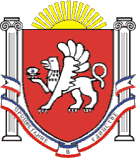 РЕСПУБЛИКА КРЫМНИЖНЕГОРСКИЙ РАЙОНАДМИНИСТРАЦИЯ ЕМЕЛЬЯНОВСКОГО СЕЛЬСКОГО ПОСЕЛЕНИЯПОСТАНОВЛЕНИЕот 05.10.2021 г.                                                                                                 №124с. ЕмельяновкаОб отмене постановления администрации Емельяновского  сельского  поселения  от 29.01.2019г. №26  «О проведении инвентаризации дворовых территорий, общественных территорий, объектов недвижимого имущества (включая объекты незавершенного строительства) и земельных участков, находящихся в собственности (пользовании) юридических лиц и индивидуальных предпринимателей, расположенных на территории муниципального образования Емельяновское сельское поселение района Республики Крым»       В соответствии с Федеральным законом от 06 октября 2003 года № 131-ФЗ «Об общих принципах организации местного самоуправления в Российской Федерации», Уставом муниципального образования Емельяновское сельское поселение Нижнегорского района Республики Крым, рассмотрев письмо Министерства юстиции Республики Крым от 15.09.2021 года «О результатах проведения мониторинга», с целью приведения в соответствие с действующим законодательством муниципальных нормативных правовых актов, Администрация Емельяновского сельского поселения Нижнегорского района Республики Крым                                                                ПОСТАНОВЛЯЕТ: Отменить постановление администрации Емельяновского сельского поселения Нижнегорского района Республики Крым  от 29.01.2019г. №26  «О проведении инвентаризации дворовых территорий, общественных территорий, объектов недвижимого имущества (включая объекты незавершенного строительства) и земельных участков, находящихся в собственности (пользовании) юридических лиц и индивидуальных предпринимателей, расположенных на территории муниципального образования Емельяновское сельское поселение района Республики Крым»   2. Настоящее постановление разместить на информационном  стенде  администрации Емельяновского сельского поселения по адресу: с.Емельяновка, ул. Центральная,134, а также на официальном сайте администрации Емельяновского сельского поселения Нижнегорского района Республики Крым http://emel-sovet.ru /  3. Контроль за исполнением данного постановления оставляю за собой.ПредседательЕмельяновского сельского  совета -глава администрацииЕмельяновского сельского поселения				Л.В.Цапенко	 